       	 	Student Services Building, Room 241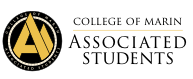 College of Marin-Kentfield Campus835 College Ave, Kentfield, CA 94904Regular Meeting MinutesOctober 11, 2019Order of Business Call to Order: 11:01 AMRoll CallASCOM ADVISOR: SADIKA SULAIMAN HARA AND TEA PERALESAUXILIARY MEMBERS: Fernanda Davila, Ana CamachoMEMBERS OF THE GENERAL PUBLIC: Adoption of the Agenda AMEND ITEM C Gabby, Addis  MOTION TO AMEND COMMITTEE FROM EQUALITY TO EQUITY Gabby, AminaMOTION TO ADOPT Gabby, AminaApproval of the Minutes Gabby, LucaPublic CommentThis segment of the meeting is reserved for persons desiring to address the ASCOM Executive Board on any matter of concern that is not stated on the agenda. A time limit of three (3) minutes per speaker and ten (10) minutes per topic shall be observed. The law does not permit any action to be taken nor extended discussion of any items not on the agenda. The ASCOM Board or Members may respond briefly to questions or statements, however, for more information please contact the ASCOM President or Secretary to have an item placed on the next regular meeting agenda. (Brown Act 54954.3) New Business (Actions May Be Taken) Discussion/Action NTE $1,400 from acct.#4500.04, reimburse MCCD, Sadika’s P-Card, PRs to follow for event, “Día de los Muertos” on October 30th. Presentation by Lia and Fernando. Discussion: Fernando, Harpreet Motion to extend to 5 minutes: Gabby, Kai Denize: Do you know how long they’ll [the mariachi band] be here? Fernando: We’re hiring them from 12:30-1:30. Harpreet: Is the $650 part of the $750? Fernando: No, it’s separate.Gabby: Have you reached out and said that we’re a nonprofit?
Fernando: Many mariachis only play for 2 hours so them playing for only 1 hour they’re making an exception for us. Fernando: We are collaborating with Puente and they’re going to be doing sugar skull collaboration and possible collaboration with the working scholars club. Malaika: I appreciate you all doing this event, thank you for putting this much effort. I think it’s amazing Fernanda: I’m in Puente and we were discussing this with Luz and she said she wanted to get $150 from community hour for the sugar skulls. Fernando: Yes, I saw that as well, they had some confusion if we were a separate or the same event but it’s been sorted out. Kai: Where is the band playing? Fernando: on the AC Lawn Vote: Gabby, Addis Passes 10-0-0Discussion/Action to fund NTE $250 for Math and Science printer from account #5820.01 (printing/publicity), PRs to follow. Presentation by SadikaDiscussion: Harpreet, Amina Sadika: We use science and math printer when we do the bigger posters when we can’t get repro support. Since we use it we want to get toner for the printer. Gabby: How much do we have in this account? Lia: about $750 for this semester Vote: Gabby, Bertha Passses10-0-0Discussion/Action to fund NTE $350 from acct.#4500.04 (event supplies), reimburse MCCD, Sadika’s P-Card, PRs to follow for Halloween costume contest on October 31st in collaboration with Classified Senate, and to discuss delegation of roles of ASCOM.  Presentation by Kai, Luca, and Hellen. https://docs.google.com/presentation/d/16mkMcfYZbRlEyh5kpuSjd5sVsDzBQd3f_l6jBttiP2U/edit?usp=sharing Discussion: Harpreet, Malaika Hellen: The reason why we have an action as an ASCOM event there was some confusion on what the costume contest is. We are officially collaborating with the classified senate and what it looks like and it looks like it is more of a physical presence than a social media presence. Motion to extend time for 5 minutes: Amina, AddisGabby: So classified senate is not providing food?Kai: They are providing deserts because their budget is tight. Luca: I met with Maridel, the classified senate is having their BBQ on the 31st. They are going to have their own BBQ and then are going to the costume contest. Hellen: I think it would be better to have it approved as an official event. Addis: I’m concerned that a lot of students wouldn’t want to dress up. I know a lot of people might not be willing to walk down a runway. I want to know how to make sure that people dress up at school and walk down a runwayKai: I just want to have around 10 people. We do have incentives with gift cards and I think there may be a couple of incentivized students who would want to do it. 
Luca: We’re trying to do something fun for the students and I don’t know if a catwalk would be the best idea for students having fun. Fernando: What areas of ASCOM will be impacted? What senators? We should know if they would be able to keep up with this event or not.Hellen: If we do approve this as an ASCOM event we’d have to go through the check list but this is a collaboration. Are the senators of PR and Marketing going to be involved?Denize: Is this open to continuing Ed students?Kai: Of course.Lia: Are there going to be refreshments there? Hellen: Yes.Sadika: Classified Senate has done this for a number of years and Dr. Coon asked what if the students get involved? Traditionally there has been an array of desserts but that doesn’t take the place of what Kai is asking for. I just want to put that out there. Motion to extend time to 5 minutes: Bertha, MalaikaAmina: In terms of our position we’d want to have the co-leads for this event to communicate with the classified senate. I think that this is the best option. Addis: I was just wondering about the food, are there any vegetarian options? Kai: We can get a veggie tray. Motion to approve the Halloween Costume Contest as an official ASCOM event: Luca, HarpreetPasses9-1-0I am because it is in San Francisco. Lia: This isn't bashing your idea [for food] but maybe you should have other options? A lot of people really liked pizza. Hellen: Not a lot of people may like sushi, maybe we have that but maybe we also have another option as well. Luca: Since this is the first time we’ve done a joint collaboration; we don’t know how many people are going to show up so committing ourselves to just sushi might be an issue. Fernanda: You should ask them [classified senate] how many people they have had in the past and how many you should expect and combine ideas. Motion to extend time 1 minute: Bertha, LucaVote: Gabby, LucaPasses 9-1-0 Standing Business (Actions May Be Taken) Officer Reports:PRESIDENT REPORT: Undocumented Student Week of Action is next week, please make sure to show your support as an ASCOM member as well as an ally. Migration is Beautiful is also next week, Bea and I will be sending the volunteer information today. I attended College Council, and I am currently giving a speech for Professional Learning Day. Gaby and I have been working on the alumni panel event. We have been scheduling our panelist into the event. Thank you Addis and Malaika for the alumni panel poster. I also want to appoint Lia as the official student representative of Professional Resource and Allocation Committee. Please Clean up the ASCOM room after the events, and be mindful of the free food being brought into the room. I’ll be meeting with MAPS at 1:00 PM. End of report.VICE PRESIDENT REPORT: I didn’t have an ICC meeting this week but I've stayed in communications with the clubs. We have a new club in reactivation which is the Yoga and mindfulness club. I went to college council with Hellen. We have been working with Dia de Los Muertos. End of report. STUDENT TRUSTEE REPORT: Currently preparing for the next Board of Trustees meeting. As for the Transfer Alumni Panel, Hellen and I met and received confirmation from several alumni from UC Berkeley, UC Santa Cruz, Yale, and hopefully several more. I will be asking for volunteers during Communications from the Floor. It will be held on Thursday, October 24th, 1:30-3:00. Harpreet and I met with Addis and Malaika to create a draft of a poster for our event. We decided to title it "#MentalHealthMatters." As many of you know I've been wanting to advocate for more psychologists of color on campus. So I met with Sociology Professor Marco Gonzales, and he agreed to act as a mentor throughout this research project. Really excited about this. For 10,000 Degrees, we will be having our corn maze event tonight. I will be planning the next event which is a hike to Tennessee Valley on the 9th of November. End of Report. SECRETARY REPORT: This week I met with Hellen and we went to various groceries stores to see which option was the best for getting pan dulce. We also got the banner and put the butterflies on there to see our vision come true. There’s also a new supply list on the inside cabinet of the supply closet so please fill it out and the previous one has been sent to Nequeshe so she can order everything. Please remember to email me or put presentations in the drive, as well as if you have an event that requires volunteers please email me the dates and times. Lastly, please send me your agenda items before Tuesday at 11:00 AM. End of Report.TREASURER REPORT: This week I worked with Fernando on the Dia de los Muertos event description and what it is and what it means to Latin Culture. We sent out an email to the faculty who wanted to collaborate with me and Fernando on Dia de los Muertos and it seems like mostly everyone is happy about doing their own event but at the same time they really wanted to collaborate. There is a lot to come with this event and we are excited. I met with Sadika about the budget and we are now at the correct amount, unfortunately there were miscalculations and I’d like everyone to double check their spreadsheets as often they can and to meet with sadika and Nequeshe when they can so that they are putting the correct numbers. Always to include reimbursements, double check everything. End of Report.SENATOR – TECHNOLOGY: I’ve been planning for the costume contest, and I was cleaning from the Spooky Spicy Fall event. End of ReportSENATORS (2) – STUDENT ACTIVITIES & SERVICES: Harpreet: There is no Community Hour Committee report. Me and Gabby started working on the details of the Mental Health event and decided on the details about organizing it in having the presentation first and then discussion led by the guiding questions. We are reaching out to the outside organization who advocates for Mental Health. If you know any of such organizations, please let us know. We met with Malaika and Addis going over the posters. Amina: I had a meeting with the Environmental Action Club about our upcoming event which is on November 13th from 1-3 pm. We are planning on having different stations and implementing the farm by doing a workshop where we learn about sustainable farming and plant seedlings for monarchs that are going extinct. I will be meeting with them again next week to finalize some major details. A reminder that an event is not over until the debrief is collected and turned into the drive. I also reached out to teachers to give extra credit for The Migration is Beautiful event and AGS has also put the event into the slideshow.SENATORS (2) - PUBLIC RELATIONS & MARKETING: This week we sent the Alumni Panel Poster in for approval. We started working on Dia de Los Muertos posters and we are meeting with Ferch and Lia about it on Monday. We met with Jared regarding the ASCOM and AGS event that will be held November 12th and 13th. They will be designing thier posters and we will assist them. Lastly we put up Undocumented Student Week of Action posters. End of Report. STATE STUDENT SENATE REPRESENTATIVE REPORT: Hey folks, the wheels of the SS CCC keep on spinning. Last week I met with SRJC delegate and Region III Communications officer to talk about the Region’s Budget. I’ll be bringing a list of resolutions to the board for approval. These are policies or legislation that are meant to improve students' lives, and we as an ASO will vote on which ones we think would be beneficial. Then the Region will meet, find out which ones we’re interested in, and then push to see these resolutions get implemented throughout the Region. The Regional meeting will be held here on the 25th at 4.00pm. It's open to the public, so please feel free to stay. End of Report.ESCOM REPRESENTATIVE REPORT: Next board meeting is Next Thursday from 10-12 downstairs. End of ReportASCOM ADVISORS REPORT: I am representing both Tea and I. In the past week we’ve had communications with board members about respectfulness and remind everyone how we talk to one another. Remember about respectful communication when people are present or not. Reminder of use of profanity in the room. Just wanted to make sure the standard is put out there. Next week is the undocumented student week of action. I was noticing on the event checklist and something I wonder and offer, we should add cleaning up after the event so that the room does get the nice care. Finally, I wanted to share with you all that I’ve had about 4 students come up to say that it feels so different on campus and I feel like it’s so lively. Someone said it feels like a four year and people are feeling it and noticing it. I wanted to give that feedback. We did the club orientation and I had one student attend. End of Report.Committee Reports:COLLEGE COUNCIL REPORT: Hellen and I went to college council and we reported how the swings were great, and how the ICC meeting is. We have emphasized the importance of alert us. We approved the educational master plan and other senators and governance committees did too. We talked about the addition of portables on Circle Drive and one concern was crosswalks since many jaywalk there. That also added the importance of a cross walk in lot 12, College of Marin can’t do much about it since it’s county property but they haven't been able to complete it since they needed money from the state to do it. College of Marin wanted to ban single use plastic water bottles and organizations and events can’t give out water bottles and vending machines can’t sell things with them. Meg just emphasized us being able to communicate to the students that everyone has the right to ask for a midterm grade, if they haven’t seen a midterm grade posted professors have to give you the midterm grade so if you or anyone else doesn’t know, you are in the right to know the grade. Meg mentioned about a possible parking committee we’ll keep you posted. End of Report. GOVERNANCE REVIEW COUNCIL: No meeting time yetPLANNING AND RESOURCE ALLOCATION COMMITTEE: The meeting is on the 22ndEDUCATIONAL PLANNING COMMITTEE: No Report FACILITIES PLANNING COMMITTEE: No ReportINSTRUCTIONAL EQUIPMENT COMMITTEE: No Report PROFESSIONAL LEARNING COMMITTEE: I had my first meeting last Tuesday, they welcomed me and we talked about the event talking today on campus. The classified professional learning day and how to uplift students on campus and they have workshops going on all day. They have a keynote speaker named Randy Howard. GUIDANCE, RESOURCES, INTEGRATION, TRANSFORMATION COMMITTEE: This week they continued the presentations about what the SEA funds and we had one a representative from COMPASS come and tell us about what they do. Next meeting is October 23rd. End of Report. TECHNOLOGY PLANNING COMMITTEE: They approved the chair and they were able to send out surveys across campus. End of Report.INCLUSION, DIVERSITY, EQUITY, AND ACTION COMMITTEE: Meeting next week Communications from the Floor	This time is reserved for any member of the Board to make announcements on items that are not on the agenda. A time of limit of three (3) minutes per speaker and ten (10) minutes per topic shall be observed and total time will not be extended.Fernando: Lia and I are requesting volunteers since it is our 3 week timeline from 11:30-1:30 and please email your availability. It is Wednesday the 30th. Gabby: I would also like to ask for volunteers from 1:30-3:00 Thursday, October 24th from 1:00-3:30 please email your availability. Kai: I signed up for migration is Beautiful   	Public CommentThis segment of the meeting is reserved for persons desiring to address the ASCOM Executive Board on any matter of concern that is not stated on the agenda. A time limit of three (3) minutes per speaker and ten (10) minutes per topic shall be observed. The law does not permit any action to be taken nor extended discussion of any items not on the agenda. The ASCOM Board or Members may respond briefly to questions or statements, however, for more information please contact the ASCOM President or Secretary to have an item placed on the next regular meeting agenda. (Brown Act 54954.3)Adjournment: Bertha, Malaika 12:07 PM ______________________________________				_____________________________________	ASCOM President							ASCOM AdvisorOFFICERSPRESENTABSENTPRESIDENT HELLEN SIGARANXVICE PRESIDENT FERNANDO SANCHEZ LOPEZXSTUDENT TRUSTEE GABBY HOJILLAXSECRETARY BERTHA CAZARESXTREASURER LIA LARAXSENATOR – TECHNOLOGYKAI KONISHI GRAYXSENATOR - STUDENT ACTIVITIES & SERVICES AMINA NAKHUDAXSENATOR - STUDENT ACTIVITIES & SERVICESHARPREET KAUR XSENATOR – PUBLIC RELATIONS & MARKETINGADDIS GATESXSENATOR – PUBLIC RELATIONS & MARKETINGMALAIKA SMITHXSTATE STUDENT SENATE REP.LUCA CITROEN (voted in 2/1/18)XESCOM REPRESENTATIVE DENIZE SPRINGER (NON-VOTING MEMBER)X